MARISCOS EL COMPITA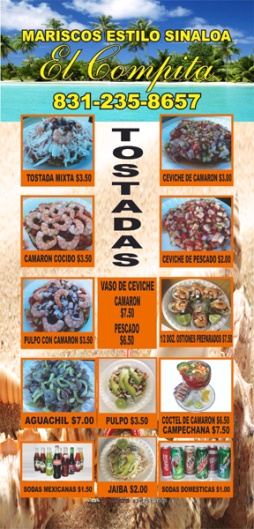 Number of employees: 10
Is a small seafood restaurant with pure quality produce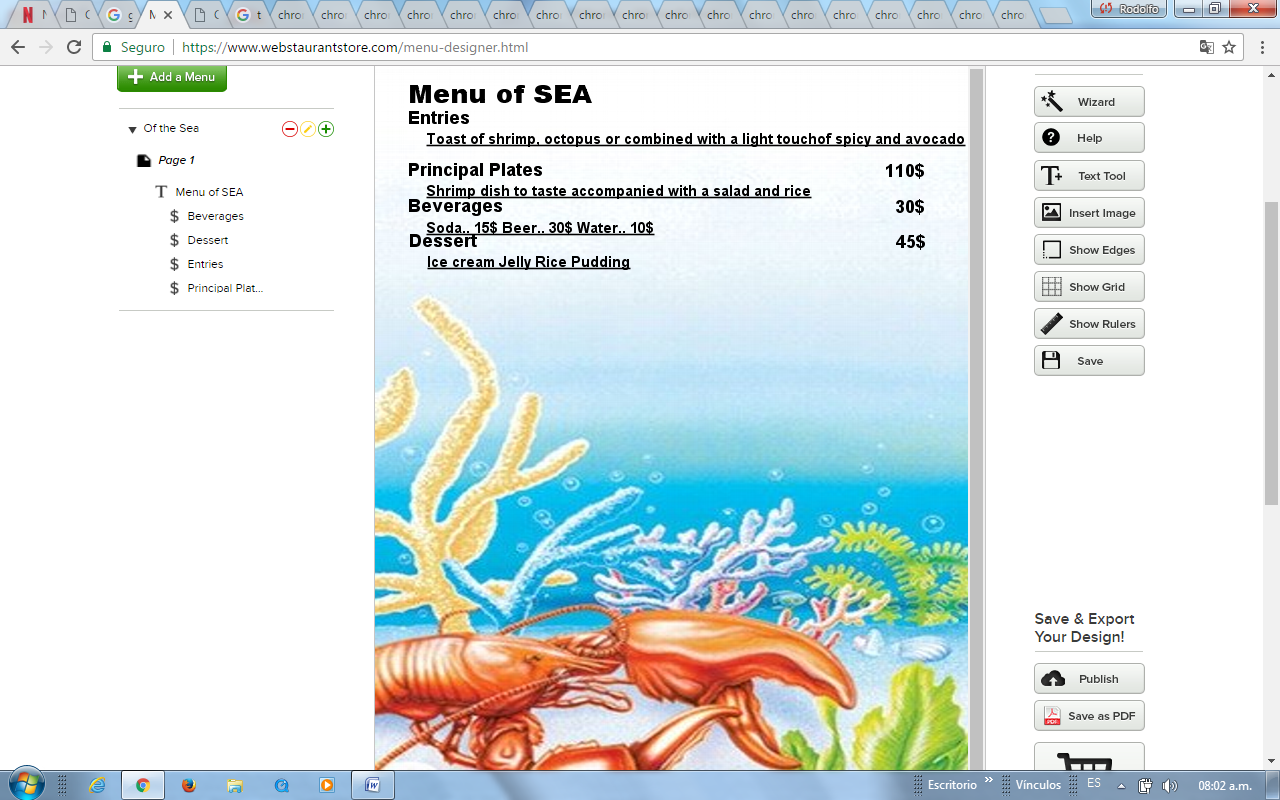 